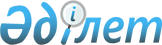 О внесении изменений в решение Жезказганского городского маслихата от 26 декабря 2023 года № 13/71 "О бюджете города Жезказган на 2024-2026 годы"Решение Жезказганского городского маслихата области Ұлытау от 24 мая 2024 года № 18/105
      Жезказганский городской маслихат РЕШИЛ:
      1. Внести в решение Жезказганского городского маслихата "О бюджете города Жезказган на 2024-2026 годы" от 26 декабря 2023 года №13/71 (зарегистрировано в Реестре государственной регистрации нормативных правовых актов под № 191710) следующие изменения:
      пункт 1 указанного решения изложить в новой редакции:
      "1. Утвердить городской бюджет на 2024-2026 годы согласно приложениям 1, 2, 3 соответственно, в том числе на 2024 год в следующих объҰмах:
      1) доходы – 35 402 671 тысяч тенге, в том числе:
      налоговые поступления – 24 617 140 тысяч тенге;
      неналоговые поступления – 75 374 тысяч тенге;
      поступления от продажи основного капитала – 664 035 тысяч тенге;
      поступления трансфертов – 10 046 122 тысяч тенге;
      2) затраты – 42 616 055 тысяч тенге;
      3) чистое бюджетное кредитование – 19 254 тысяч тенге, в том числе:
      бюджетные кредиты – 22 152 тысяч тенге;
      погашение бюджетных кредитов – 2 898 тысяч тенге;
      4) сальдо по операциям с финансовыми активами – 0 тенге, в том числе:
      приобретение финансовых активов – 0 тенге;
      поступления от продажи финансовых активов государства – 0 тенге;
      5) дефицит (профицит) бюджета – - 7 232 638 тысяч тенге;
      6) финансирование дефицита (использование профицита) бюджета – 7 232 638 тысяч тенге, в том числе:
      поступления займов – 22 152 тысяч тенге;
      погашения займов – 1 293 192 тысяч тенге;
      используемые остатки бюджетных средств – 8 503 678 тысяч тенге."
      приложение 1, 4, 5 к указанному решению изложить в новой редакции согласно приложению 1, 2, 3 к настоящему решению.
      2. Настоящее решение вводится в действие с 1 января 2024 года. Бюджет на 2024 год Целевые текущие трансферты и целевые трансферты на развитие, кредиты на 2024 год Целевые текущие трансферты в бюджет сельских округов на 2024 год
					© 2012. РГП на ПХВ «Институт законодательства и правовой информации Республики Казахстан» Министерства юстиции Республики Казахстан
				
      Председатель Жезказганского городского маслихата 

Р.Капарова
Приложение 1 к решению
Жезказганского городского маслихата
от 24 мая 2024 года
№ 18/105Приложение 1 к решениюЖезказганского городского маслихата
от 26 декабря 2023 года
№ 13/71
Категория 
Категория 
Категория 
Категория 
Сумма, тысяч тенге
Класс
Класс
Класс
Сумма, тысяч тенге
Подкласс
Подкласс
Сумма, тысяч тенге
Наименование
Сумма, тысяч тенге
1
2
3
4
5
I. Доходы
35402671
1
Налоговые поступления
24617140
01
Подоходный налог
12652425
1
Корпоративный подоходный налог
1643242
2
Индивидуальный подоходный налог
11009183
03
Социальный налог
9850861
1
Социальный налог
9850861
04
Налоги на собственность
1656891
1
Налоги на имущество
1172128
3
Земельный налог
29370
4
Налог на транспортные средства
455310
5
Единый земельный налог
83
05
Внутренние налоги на товары, работы и услуги
328108
2
Акцизы
12543
3
Поступления за использование природных и других ресурсов
230507
4
Сборы за ведение предпринимательской и профессиональной деятельности
85058
08
Обязательные платежи, взимаемые за совершение юридически значимых действий и (или) выдачу документов уполномоченными на то государственными органами или должностными лицами
128855
1
Государственная пошлина
128855
2
Неналоговые поступления
75374
01
Доходы от государственной собственности
30204
5
Доходы от аренды имущества, находящегося в 
государственной собственности
29909
7
Вознаграждение по кредитам, выданным из государственного бюджета
295
06
Прочие неналоговые поступления
45170
1
Прочие неналоговые поступления
45170
3
Поступления от продажи основного капитала
664035
01
Продажа государственного имущества, закрепленного за государственными учреждениями
597669
1
Продажа государственного имущества, закрепленного за государственными учреждениями
597669
03
Продажа земли и нематериальных активов 
66366
1
Продажа земли
42846
2
Продажа нематериальных активов
23520
4
Поступления трансфертов
10046122
02
Трансферты из вышестоящих органов государственного управления
10046122
2
Трансферты из областного бюджета
10046122
Функциональная группа
Функциональная группа
Функциональная группа
Функциональная группа
Функциональная группа
Сумма, тысяч тенге
Функциональная подгруппа
Функциональная подгруппа
Функциональная подгруппа
Функциональная подгруппа
Сумма, тысяч тенге
Администратор бюджетных программ
Администратор бюджетных программ
Администратор бюджетных программ
Сумма, тысяч тенге
Программа
Программа
Сумма, тысяч тенге
Наименование
Сумма, тысяч тенге
1
2
3
4
5
6
II.Затраты
42616055
01
Государственные услуги общего характера
661085
1
Представительные, исполнительные и другие органы, выполняющие общие функции государственного управления
504672
112
Аппарат маслихата района (города областного значения)
70432
001
Услуги по обеспечению деятельности маслихата района (города областного значения)
70432
122
Аппарат акима района (города областного значения)
434240
001
Услуги по обеспечению деятельности акима района (города областного значения)
340350
003
Капитальные расходы государственного органа
93890
2
Финансовая деятельность
4876
459
Отдел экономики и финансов района (города областного значения)
4876
003
Проведение оценки имущества в целях налогообложения
4876
9
Прочие государственные услуги общего характера
151537
454
Отдел предпринимательства и сельского хозяйства района (города областного значения)
60971
001
Услуги по реализации государственной политики на местном уровне в области развития предпринимательства и сельского хозяйства
60971
459
Отдел экономики и финансов района (города областного значения)
90566
001
Услуги по реализации государственной политики в области формирования и развития экономической политики, государственного планирования, исполнения бюджета и управления коммунальной собственностью района (города областного значения)
89200
015
Капитальные расходы государственного органа
1200
113
Целевые текущие трансферты нижестоящим бюджетам
166
02
Оборона
46801
1
Военные нужды
45034
122
Аппарат акима района (города областного значения)
45034
005
Мероприятия в рамках исполнения всеобщей воинской обязанности
45034
2
Организация работы по чрезвычайным ситуациям
1767
122
Аппарат акима района (города областного значения)
1767
006
Предупреждение и ликвидация чрезвычайных ситуаций масштаба района (города областного значения)
776
007
Мероприятия по профилактике и тушению степных пожаров районного (городского) масштаба, а также пожаров в населенных пунктах, в которых не созданы органы государственной противопожарной службы
991
03
Общественный порядок, безопасность, правовая, судебная, уголовно-исполнительная деятельность
96681
9
Прочие услуги в области общественного порядка и безопасности
96681
485
Отдел пассажирского транспорта и автомобильных дорог района (города областного значения)
96681
021
Обеспечение безопасности дорожного движения в населенных пунктах
96681
06
Социальная помощь и социальное обеспечение
1564064
1
Социальное обеспечение
134046
451
Отдел занятости и социальных программ района (города областного значения)
134046
005
Государственная адресная социальная помощь
134046
2
Социальная помощь
1312977
451
Отдел занятости и социальных программ района (города областного значения)
1251417
004
Оказание социальной помощи на приобретение топлива специалистам здравоохранения, образования, социального обеспечения, культуры, спорта и ветеринарии в сельской местности в соответствии с законодательством Республики Казахстан
4985
006
Оказание жилищной помощи
1890
007
Социальная помощь отдельным категориям нуждающихся граждан по решениям местных представительных органов
218133
010
Материальное обеспечение детей с инвалидностью, воспитывающихся и обучающихся на дому
2382
013
Социальная адаптация лиц, не имеющих определенного местожительства
105603
014
Оказание социальной помощи нуждающимся гражданам на дому
341999
017
Обеспечение нуждающихся лиц с инвалидностью протезно-ортопедическими, сурдотехническими и тифлотехническими средствами, специальными средствами передвижения, обязательными гигиеническими средствами, а также предоставление услуг санаторно-курортного лечения, специалиста жестового языка, индивидуальных помощников в соответствии с индивидуальной программой реабилитации лица с инвалидностью
576425
485
Отдел пассажирского транспорта и автомобильных дорог района (города областного значения)
61560
068
Социальная поддержка отдельных категорий граждан в виде льготного, бесплатного проезда на городском общественном транспорте (кроме такси) по решению местных представительных органов
61560
9
Прочие услуги в области социальной помощи и социального обеспечения
117041
451
Отдел занятости и социальных программ района (города областного значения)
117041
001
Услуги по реализации государственной политики на местном уровне в области обеспечения занятости и реализации социальных программ для населения
67071
011
Оплата услуг по зачислению, выплате и доставке пособий и других социальных выплат
2103
021
Капитальные расходы государственного органа
7000
050
Обеспечение прав и улучшение качества жизни лиц с инвалидностью в Республике Казахстан
25867
094
Предоставление жилищных сертификатов как социальная помошь
15000
07
Жилищно-коммунальное хозяйство 
16955252
1
Жилищное хозяйство
6254401
467
Отдел строительства района (города областного значения)
4195055
003
Проектирование и (или) строительство, реконструкция жилья коммунального жилищного фонда
3200631
004
Проектирование, развитие и (или) обустройство инженерно-коммуникационной инфраструктуры
994424
497
Отдел жилищно-коммунального хозяйства района (города областного значения)
544235
001
Услуги по реализации государственной политики на местном уровне в области жилищно-коммунального хозяйства
103610
003
Капитальные расходы государственного органа
336756
032
Капитальные расходы подведомственных государственных учреждений и организаций
10000
033
Проектирование, развитие и (или) обустройство инженерно-коммуникационной инфраструктуры
15000
113
Целевые текущие трансферты нижестоящим бюджетам
78869
816
Отдел жилищных отношений и жилищной инспекции района (города областного значения)
1515111
001
Услуги по реализации государственной политики на местном уровне в области жилищного фонда
76537
006
Обеспечение жильем отдельных категорий граждан
7843
007
Снос аварийного и ветхого жилья
27599
098
Приобретение жилья коммунального жилищного фонда
1403132
2
Коммунальное хозяйство
8236182
467
Отдел строительства района (города областного значения)
3072191
005
Развитие коммунального хозяйства
3072191
467
Отдел строительства района (города областного значения)
2774759
006
Развитие системы водоснабжения и водоотведения
2774759
497
Отдел жилищно-коммунального хозяйства района (города областного значения)
2389232
015
Обеспечение бесперебойного теплоснабжения малых городов
1000000
016
Функционирование системы водоснабжения и водоотведения
889232
026
Организация эксплуатации тепловых сетей, находящихся в коммунальной собственности районов (городов областного значения)
500000
3
Благоустройство населенных пунктов
2464669
497
Отдел жилищно-коммунального хозяйства района (города областного значения)
2464669
025
Освещение улиц в населенных пунктах
343927
030
Обеспечение санитарии населенных пунктов
109194
034
Содержание мест захоронений и захоронение безродных
5800
035
Благоустройство и озеленение населенных пунктов
2005748
08
Культура, спорт, туризм и информационное пространство
1619012
1
Деятельность в области культуры
255947
455
Отдел культуры и развития языков района (города областного значения)
255947
003
Поддержка культурно- досуговой работы 
255947
2
Cпорт
740867
465
Отдел физической культуры и спорта района (города областного значения)
230967
001
Услуги по реализации государственной политики на местном уровне в сфере физической культуры и спорта
44970
005
Развитие массового спорта и национальных видов спорта
134286
006
Проведение спортивных соревнований на районном (города областного значения) уровне
40864
007
Подготовка и участие членов сборных команд района (города областного значения) по различным видам спорта на областных спортивных соревнованиях
10847
467
Отдел строительства района (города областного значения)
509900
008
Развитие обьектов спорта
509900
3
Информационное пространство
291466
455
Отдел культуры и развития языков района (города областного значения)
200508
006
Функционирование районных (городских) библиотек
175090
007
Развитие государственного языка и других языков народа Казахстана
25418
456
Отдел внутренней политики района (города областного значения)
90958
002
Услуги по проведению государственной информационной политики
90958
9
Прочие услуги по организации культуры, спорта, туризма и информационного пространства
330732
455
Отдел культуры и развития языков района (города областного значения)
187428
001
Услуги по реализации государственной политики на местном уровне в области развития языков и культуры
39416
032
Капитальные расходы подведомственных государственных учреждений и организаций
148012
456
Отдел внутренней политики района (города областного значения)
143304
001
Услуги по реализации государственной политики на местном уровне в области информации, укрепления государственности и формирования социального оптимизма граждан
143304
09
Топливно-энергетический комплекс и недропользование
2924772
9
Прочие услуги в области топливно-энергетического комплекса и недропользования
2924772
497
Отдел жилищно-коммунального хозяйства района (города областного значения)
2924772
038
Развитие газотранспортной системы
2924772
10
Сельское, водное, лесное, рыбное хозяйство, особо охраняемые природные территории, охрана окружающей среды и животного мира, земельные отношения
61675
6
Земельные отношения
58629
463
Отдел земельных отношений района (города областного значения)
58629
001
Услуги по реализации государственной политики в области регулирования земельных отношений на территории района (города областного значения)
44684
003
Земельно-хозяйственное устройство населенных пунктов
12879
007
Капитальные расходы государственного органа
1066
9
Прочие услуги в области сельского, водного, лесного, рыбного хозяйства, охраны окружающей среды и земельных отношений
3046
459
Отдел экономики и финансов района (города областного значения)
3046
099
Реализация мер по оказанию социальной поддержки специалистов
3046
11
Промышленность, архитектурная, градостроительная и строительная деятельность
105960
2
Архитектурная, градостроительная и строительная деятельность
105960
467
Отдел строительства района (города областного значения)
73630
001
Услуги по реализации государственной политики на местном уровне в области строительства
67366
017
Капитальные расходы государственного органа
6264
468
Отдел архитектуры и градостроительства района (города областного значения)
32330
001
Услуги по реализации государственной политики в области архитектуры и градостроительства на местном уровне
32330
12
Транспорт и коммуникации
6041720
1
Автомобильный транспорт
5500138
485
Отдел пассажирского транспорта и автомобильных дорог района (города областного значения)
5500138
022
Развитие транспортной инфраструктуры
19380
023
Обеспечение функционирования автомобильных дорог
1714917
045
Капитальный и средний ремонт автомобильных дорог районного значения и улиц населенных пунктов
3765841
9
Прочие услуги в сфере транспорта и коммуникаций
541582
485
Отдел пассажирского транспорта и автомобильных дорог района (города областного значения)
541582
001
Услуги по реализации государственной политики на местном уровне в области пассажирского транспорта и автомобильных дорог
35952
003
Капитальные расходы государственного органа
5630
037
Субсидирование пассажирских перевозок по социально значимым городским (сельским), пригородным и внутрирайонным сообщениям
500000
13
Прочие
964066
9
Прочие
964066
497
Отдел жилищно-коммунального хозяйства района (города областного значения)
500000
085
Реализация бюджетных инвестиционных проектов в малых и моногородах
500000
459
Отдел экономики и финансов района (города областного значения)
464066
012
Резерв местного исполнительного органа района (города областного значения)
464066
14
Обслуживание долга
120544
1
Обслуживание долга
120544
459
Отдел экономики и финансов района (города областного значения)
120544
021
Обслуживание долга местных исполнительных органов по выплате вознаграждений и иных платежей по займам из областного бюджета
120544
15
Трансферты
11454423
1
Трансферты
11454423
459
Отдел экономики и финансов района (города областного значения)
11454423
006
Возврат неиспользованных (недоиспользованных) целевых трансфертов
430449
007
Бюджетные изъятия
8765083
024
Целевые текущие трансферты из нижестоящего бюджета на компенсацию потерь вышестоящего бюджета в связи с изменением законодательства
997396
038
Субвенции
115910
052
Возврат сумм неиспользованных (недоиспользованных) целевых трансфертов на развитие, выделенных в истекшем финансовом году, разрешенных доиспользовать по решению Правительства Республики Казахстан
132186
054
Возврат сумм неиспользованных (недоиспользованных) целевых трансфертов, выделенных из республиканского бюджета за счет целевого трансферта из Национального фонда Республики Казахстан
1013399
Функциональная группа 
Функциональная группа 
Функциональная группа 
Функциональная группа 
Функциональная группа 
Сумма, тысяч тенге
Функциональная подгруппа
Функциональная подгруппа
Функциональная подгруппа
Функциональная подгруппа
Сумма, тысяч тенге
Администратор бюджетных программ
Администратор бюджетных программ
Администратор бюджетных программ
Сумма, тысяч тенге
Программа
Программа
Сумма, тысяч тенге
Наименование
Сумма, тысяч тенге
1
2
3
4
5
6
IIІ.Чистое бюджетное кредитование
19254
Бюджетные кредиты
22152
10
Сельское, водное, лесное, рыбное хозяйство, особо охраняемые природные территории, охрана окружающей среды и животного мира, земельные отношения
22152
1
Сельское хозяйство
22152
459
Отдел экономики и финансов района (города областного значения)
22152
018
Бюджетные кредиты для реализации мер социальной поддержки специалистов
22152
Категория
Категория
Категория
Категория
Сумма, тысяч тенге
Класс
Класс
Класс
Сумма, тысяч тенге
Подкласс
Подкласс
Сумма, тысяч тенге
Наименование
Сумма, тысяч тенге
1
2
3
4
5
5
Погашение бюджетных кредитов
2898
01
Погашение бюджетных кредитов
2898
1
Погашение бюджетных кредитов, выданных из государственного бюджета
2898
Функциональная группа
Функциональная группа
Функциональная группа
Функциональная группа
Функциональная группа
Сумма, тысяч тенге
Функциональная подгруппа
Функциональная подгруппа
Функциональная подгруппа
Функциональная подгруппа
Сумма, тысяч тенге
Администратор бюджетных программ
Администратор бюджетных программ
Администратор бюджетных программ
Сумма, тысяч тенге
Программа
Программа
Сумма, тысяч тенге
Наименование
Сумма, тысяч тенге
1
2
3
4
5
6
IV.Сальдо по операциям с финансовыми активами:
0
Приобретение финансовых активов
0
Категория 
Категория 
Категория 
Категория 
Сумма, тысяч тенге
Класс
Класс
Класс
Сумма, тысяч тенге
Подкласс
Подкласс
Сумма, тысяч тенге
Наименование
Сумма, тысяч тенге
1
2
3
4
5
Поступление от продажи финансовых активов государства
0
Функциональная группа
Функциональная группа
Функциональная группа
Функциональная группа
Функциональная группа
Сумма, тысяч тенге
Функциональная подгруппа
Функциональная подгруппа
Функциональная подгруппа
Функциональная подгруппа
Сумма, тысяч тенге
Администратор бюджетных программ
Администратор бюджетных программ
Администратор бюджетных программ
Сумма, тысяч тенге
Программа
Программа
Сумма, тысяч тенге
Наименование
Сумма, тысяч тенге
1
2
3
4
5
6
V. Дефицит (профицит) бюджета
-7232638
VI. Финансирование дефицита бюджета (использование профицита) бюджета
7232638
Категория 
Категория 
Категория 
Категория 
 Сумма, тысяч тенге 
Класс
Класс
Класс
 Сумма, тысяч тенге 
Подкласс
Подкласс
 Сумма, тысяч тенге 
Наименование
 Сумма, тысяч тенге 
1
2
3
4
5
7
Поступление займов
22152
Функциональная группа
Функциональная группа
Функциональная группа
Функциональная группа
Функциональная группа
Сумма, тысяч тенге
Функциональная подгруппа
Функциональная подгруппа
Функциональная подгруппа
Функциональная подгруппа
Сумма, тысяч тенге
Администратор бюджетных программ
Администратор бюджетных программ
Администратор бюджетных программ
Сумма, тысяч тенге
Программа
Программа
Сумма, тысяч тенге
Наименование
Сумма, тысяч тенге
1
2
3
4
5
6
16
Погашение займов
1293192
1
Погашение займов
1293192
459
Отдел экономики и финансов района (города областного значения)
1293192
005
Погашение долга местного исполнительного органа перед вышестоящим бюджетом
1293192
Категория 
Категория 
Категория 
Категория 
 Сумма, тысяч тенге 
Класс
Класс
Класс
 Сумма, тысяч тенге 
Подкласс
Подкласс
 Сумма, тысяч тенге 
Наименование
 Сумма, тысяч тенге 
1
2
3
4
5
8
Используемые остатки бюджетных средств
8503678Приложение 2 к решению
Жезказганского городского маслихата
от 24 мая 2024 года
№ 18/105Приложение 4 к решению
Жезказганского городского маслихата
от 26 декабря 2023 года
№ 13/71
№ п/п
Наименование
Сумма, тысяч тенге
1
2
3
Всего:
10068274
в том числе:
Целевые текущие трансферты 
2021562
Целевые трансферты на развитие
8024560
Бюджетные кредиты
22152
Целевые текущие трансферты, в том числе:
2021562
1
На обеспечение прав и улучшение качества жизни инвалидов в Республике Казахстан
71100
2
На повышение заработной платы отдельных категорий гражданских служащих, работников организаций, содержащихся за счет средств государственного бюджета, работников казенных предприятий
1662
3
На приобретение жилья для очередников из категории социально уязвимых слоев населения
748800
4
На капитальный, средний и текущий ремонт автомобильных дорог районного значения (улиц города) и внутренних дорог населенных пунктов
1200000
Целевые трансферты на развитие, в том числе:
8024560
5
Строительство газораспределительных сетей города Жезказган от АГРС Жезказган МГ Сарыарка
2924772
6
Реконстукция и модернизация тепловых сетей г. Жезказган, 3 очередь, 1 пусковой комплекс
2680845
7
Разработка ПСД на строительство ИКИ инфраструктуры к жилому дому по ул. Алашахана 34 З, г. Жезказган 
21338
8
Реконструкция и модернизация тепловых сетей в г. Жезказган, 3 очередь, 1 пусковой комплекс
341346
9
Реконструкция внутригородских водопроводных сетей г.Жезказган, 2 очередь
672524
10
Реконструкция внутригородских водопроводных сетей г.Жезказган, 3 очередь
243235
11
Реконструкция хозяйственно-питьевых очистных сооружений г. Жезказган (II очередь) 
250000
12
Строительство 5-этажного 28-квартирного жилого дома по адресу г. Жезказган, ул. Гагарина 70/3
390500
13
"Реконструкция и модернизация тепловых сетей г. Жезказгана, ТМ 11" 2 очередь строительства, 3 пусковой комплекс. Корректировка
250000
14
"Реконструкция и модернизация тепловых сетей г. Жезказгана, ТМ 11" 2 очередь строительство, 5 пусковой комплекс. Корректировка
250000
Бюджетные кредиты, в том числе:
22152
15
Реализация мер социальной поддержки специалистов
22152Приложение 3 к решению
Жезказганского городского маслихата
от 24 мая 2024 года
№ 18/105Приложение 5 к решению
Жезказганского городского маслихата
от 26 декабря 2023 года
№ 13/71
№ п/п
Наименование
Сумма, тысяч тенге
1
2
3
Всего :
78869
в том числе:
Целевые текущие трансферты
78869
Отдел жилищно-коммунального хозяйства района (города областного значения), в том числе:
78869
1
На устройство футбольного поля в с.Талап 
15859
2
На устройство мини футбольного поля в с.Малшыбай
6197
3
Установка блок модуля для очистки воды в селе Кенгир
33034
4
Текущий ремонт канализационной и водонапорной станции села Талап
8922
5
Текущий ремонт сетей водопровода по ул. Молодежная, село Талап
8521
6
Текущий ремонт сетей водопровода по ул.Курмангазы, село Талап
6336